Wichtige Regeln für 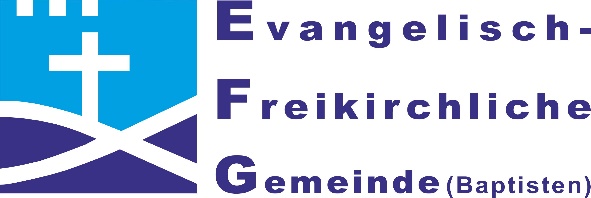 Kindergottesdienste der EFG Offenburg Stand: 1.2.2021Teilnehmerlisten sind verpflichtend zu führen, vorherige Anmeldung ist notwendig, da die KiGo-Plätze durch die Vorgaben des Hygienekonzeptes begrenzt sindKein Zutritt mit Krankheitssymptomen (u.a Fieber, Husten,  Störung des Geschmacks- und Geruchssinns        Hygieneregeln:Medizinische Mund/Nasen-Bedeckung (OP-Maske oder FFP2-Maske) ist für die gesamte Dauer des Kindergottesdiensts verpflichtendGemeinsames Singen ist nicht gestattetHändedesinfektion am Ein- und AusgangMindestabstand von 1,5 m ist einzuhalten, Geschwisterkinder können zusammensitzenNiesen und Husten in ArmbeugeGetrennte Laufwege, 3 Eingänge für 3 GruppenGruppe 1 (Kindergarten): PastoratGrundschulgruppen 2/3: großer Raum untenGruppe 4: Jugendraum (findet derzeit nur online statt)Es soll keinen gruppenübergreifenden Kontakt gebenNach ca. 20 min intensive StoßlüftungGemeinsames Singen ist nicht gestattetToiletten im UG sind nur für den Kindergottesdienst reserviertTrinkflasche ist durch die Eltern den Kindern mitzugeben Abweichende Regelungen für die Gruppe 1 (Kindergarten-Kinder)Gründliches Händewaschen mit Seife zu Beginn (zusammen mit den Mitarbeitern)Keine Abstandregeln oder keine Maskenpflicht für die Kindergarten-Kinder Für Mitarbeiter ist das Tragen einer medizinische Mund/Nasen-Bedeckung (OP-Maske oder FFP2-Maske) ist für die gesamte Dauer des Kindergottesdiensts verpflichtendAnschließend Desinfektion nach Plan (Tür- und Fenstergriffe, Lichtschalter, Tische, etc.)Die Gemeinde- und Kindergottesdienstleitung der Evangelisch-Freikirchliche Gemeinde Offenburg Grimmelshausenstr.32  